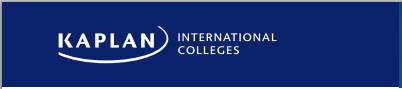                                                                                          ๖ หมู่บ้านพูนสิริ ๒ ถนนสุคนธสวัสดิ์ ๓ แยก ๒                                                                                         แขวงลาดพร้าว   เขตลาดพร้าว                                                                                          กรุงเทพมหานคร ๑๐๒๓๐                                                                                 ๑๒   พฤษภาคม ๒๕๕๘ เรื่อง     การอบรมทักษะภาษาอังกฤษและทัศนศึกษากรุงปารีส ประเทศฝรั่งเศสของครู ศึกษานิเทศก์ ผู้บริหาร            สถานศึกษาและบุคลากรด้านการศึกษา ณ ประเทศอังกฤษเรียน    ผู้อำนวยการโรงเรียนทุกโรงเรียนในสังกัดสำนักงานคณะกรรมการการศึกษาขั้นพื้นฐานสิ่งที่ส่งมาด้วย   ๑.   รายละเอียดการเข้าร่วมโครงการและใบสมัคร                                         จำนวน ๑ ชุด                          ๒.  ตารางการอบรมและกำหนดการทัศนศึกษากรุงปารีส ประเทศฝรั่งเศส    จำนวน ๑ ชุด                      ด้วย สถาบัน Kaplan International Colleges ประเทศอังกฤษได้มอบหมายให้ ดิฉัน นางสาวพิรุณ ติลภัทร ข้าราชการบำนาญ อดีตศึกษานิเทศก์เชี่ยวชาญ  สำนักงานเขตพื้นที่การศึกษามัธยมศึกษา เขต ๒  เป็นผู้จัดทำโครงการอบรมทักษะภาษาอังกฤษของครู ศึกษานิเทศก์  ผู้บริหารสถานศึกษาและบุคลากรด้านการศึกษา เพื่อเตรียมความพร้อมของบุคลากรในการใช้ภาษาอังกฤษเป็นภาษาราชการของประชาคมอาเซี่ยนในปี พศ ๒๕๕๘  ณ สถาบัน Kaplan International Colleges  London ประเทศอังกฤษ ระหว่างวันที่  ๑๐ ตุลาคม - ๑ พฤศจิกายน ๒๕๕๘ ระยะเวลา ๒ - ๓ สัปดาห์ รายละเอียดตามสิ่งที่ส่งมาด้วย ๑ – ๓                     ในการนี้ ดิฉันในฐานะตัวแทนสถาบัน Kaplan International Colleges ประเทศอังกฤษ  ขอความอนุเคราะห์จากท่านในการแจ้งผู้บริหาร ครูสอนภาษาอังกฤษ และครูผู้สอนกลุ่มสาระการเรียนรู้อื่น ในสังกัดของท่านที่สนใจและมีความพร้อมเพื่อทราบและพิจารณาสมัครเข้าร่วมโครงการต่อไป                              จึงเรียนมาเพื่อโปรดพิจารณามอบผู้เกี่ยวข้องเพื่อดำเนินการต่อไป  และขอขอบพระคุณในความอนุเคราะห์             จากท่านมา ณ โอกาสนี้ด้วย                  ขอแสดงความนับถือ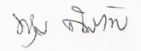                   ( นางสาวพิรุณ ติลภัทร )โทร   ๐ ๒๕๗๐ ๙๔๒๓  มือถือ  ๐๘๕ ๑๑๕ ๘๑๐๕	รายละเอียดการเข้าร่วมโครงการอบรมทักษะภาษาอังกฤษของครู อาจารย์ ศึกษานิเทศก์ ผู้บริหารสถานศึกษา ผู้บริหารการศึกษา นักเรียน นักศึกษา และผู้สนใจทั่วไป  ณ สถาบัน Kaplan International College ,London ประเทศอังกฤษโปรแกรมที่ ๑ ภาษาอังกฤษเพื่อการสื่อสารสำหรับผู้บริหารสถานศึกษา ผู้บริหารการศึกษา ครู อาจารย์ ศึกษานิเทศก์ ทุกกลุ่ม                      สาระการเรียนรู้ นักเรียน นักศึกษาและผู้สนใจทั่วไป                                                             ๑.๑  ระยะเวลา ๒ สัปดาห์ ระหว่างวันที่ ๑๐-๒๔ ตุลาคม ๒๕๕๘  ค่าใช้จ่าย ๙๕,๐๐๐ บาท                     ๑.๒ ระยะเวลา ๓ สัปดาห์ ระหว่างวันที่ ๑๐ตุลาคม- ๑ พฤศจิกายน ๒๕๕๘  ค่าใช้จ่าย  ๑๑๕,๐๐๐ บาท โปรแกรมที่ ๒ ภาษาอังกฤษ/วิธีสอน สำหรับครู อาจารย์ ศึกษานิเทศก์ผู้รับผิดชอบการเรียนการสอนภาษาอังกฤษ                    ๒.๑  ระยะเวลา ๒ สัปดาห์  ระหว่างวันที่ ๑๐-๒๔ ตุลาคม ๒๕๕๘  ค่าใช้จ่าย  ๙๕,๐๐๐ บาท                    ๒.๒  ระยะเวลา ๓ สัปดาห์ ระหว่างวันที่ ๑๐ ตุลาคม- ๑ พฤศจิกายน ๒๕๕๘  ค่าใช้จ่าย  ๑๑๕,๐๐๐ บาทโปรแกรมที่ ๓ สำหรับผู้สมัครโปรแกรมที่ ๑หรือ ๒ อาจเลือกไปทัศนศึกษากรุงปารีส ประเทศฝรั่งเศสช่วงสุดสัปดาห์ ๓ วัน (๑๖- ๑๘  ตุลาคม.๕๘ ) ค่าใช้จ่าย ๑๗,๐๐๐ บาท   รายละเอียดค่าใช้จ่ายการอบรม  ประกอบด้วย     ๑. ค่าลงทะเบียน เอกสารการอบรมภาคเช้า ฝึกทักษะภาษา    วันละ ๓ ชั่วโมง รวม ๑๕ ชั่วโมง / สัปดาห์ รวมทั้งสิ้น ๓๐/ ๔๕ ชั่วโมงกิจกรรมภาคบ่าย: ชมพระราชวังบักกิงแฮม การเปลี่ยนเวรทหารรักษาพระองค์ บ้านเลขที่ ๑๐ ถนนดาวน์นิ่ง          หอนาฬิกาบิกเบน  ลอนดอนบริดจ์ ทาวเวอร์ออฟลอนดอน อาคาร รัฐสภา มหาวิหารเซนต์ปอล ตามรอยเส้นทาง   แฮรี่พอทเทอร์ ( Harry Potter’s Walk ) ตลาดเคมเดน ตามรอย The Beatles ช้อปปิ้งย่านหรูย่านถนนอ๊อกซฝอร์ด  ห้างแฮร์รอด  ห้างเวสต์ฟิลด์  บริทิชมิวเซียมและพิพิธภัณท์ต่างๆ หอศิลป สวนสาธารณต่างๆ ฯลฯ   ๒. ค่าเครื่องบินชั้นประหยัดไป-กลับ กรุงเทพฯ- ลอนดอนและค่ารถรับ- ส่งจากสนามบิน- ครอบครัวที่พัก   ๓. ค่าที่พัก(ห้องคู่) ๒ คน กับครอบครัวชาวอังกฤษ อาหารเช้า-เย็น ๒ มื้อ กับครอบครัว และอาหาร       กลางวันที่สถาบันทุกวันที่มาเรียน  ๔. ค่าประกันสุขภาพในวงเงิน ๑,๐๐๐,๐๐๐ บาท ตลอดระยะเวลาที่อยู่ต่างประเทศ  ๕. ค่าวีซ่าเข้าประเทศอังกฤษค่าใช้จ่ายที่ต้องรับผิดชอบเอง      ๑. ค่าบัตรOyster Card   ๕ ปอนด์ และค่าเติมเงินประมาณ ๔๐ ปอนด์/สัปดาห์(ในลอนดอน)     ๒. ค่าทัศนศึกษาภาคบ่าย และในวันหยุดสุดสัปดาห์ที่เลือกในอังกฤษ ตามที่ระบุในตาราง  ( ประมาณ๗,๐๐๐บาท )     ๓. ค่าอาหารกลางวันในวันหยุดเสาร์-อาทิตย์ที่ไปท่องเที่ยวตามอัธยาศัยการยื่นใบสมัครเข้าร่วมโครงการ กรอกใบสมัคร และให้ผู้บริหารต้นสังกัด/ผู้ปกครองลงนามรับรองส่งหลักฐานการขอวีซ่าเข้าประเทศอังกฤษพร้อมในสมัคร        ดังนี้              ๒.๑  สำเนาหลักฐานการโอนเงินมัดจำ จำนวน ๒๐,๐๐๐ บาท  (สองหมื่นบาทถ้วน) เข้าบัญชีธนาคารกรุงไทย จำกัด มหาชน สาขาโชคชัย ๔ ชื่อบัญชี นางสาวพิรุณ   ติลภัทร เลขบัญชี  ๐๘๔- ๐- ๑๐๙๓๖-๙  ภายในวันที  ๘ สิงหาคม ๒๕๕๘        เงินส่วนที่เหลือให้ชำระโดยโอนเงิน(บัญชีเดิม )พร้อมส่งหลักฐานการโอนภายใน วันที่ ๑๕ สิงหาคม ๒๕๕๘                      ๒. ๒ สำเนาหน้าแรกของหนังสือเดินทางที่มีรูปตนเองแสดง   ๑ หน้า      ๒.๓  รูปถ่ายขนาด  ๒  นิ้ว พื้นหลังขาวเท่านั้น จำนวน ๒ รูป ( รูปที่อัดจากเครื่องคอมพิวเตอร์ใช้ไม่ได้ )        ๒.๔ สำเนาทะเบียนบ้านและบัตรประชาชนที่ลงชื่อรับรองเรียบร้อยโดย เจ้าของบัตร      ๒.๕ ใบรับรองการทำงานและเงินเดือนเป็นภาษาอังกฤษจากผู้บริหารหรือโรงเรียนต้นสังกัด/ผู้ปกครอง             ๒.๖ หนังสือรับรองสถานะทางการเงินเป็นภาษาอังกฤษ (ควรมียอดเงินเลข ๖ หลัก ขึ้นไป )โดยธนาคารเป็นผู้ออก      ฉบับจริง และสำเนาบัญชีเงินในสมุดคู่ฝากธนาคารย้อนหลัง ๖ เดือน (ทำเรื่องขอที่ธนาคารต้นเดือนสิงหาคม)     ๓.  ส่งใบสมัครพร้อมหลักฐานในข้อ ๒ (ยกเว้น ข้อ ๒.๖ให้ส่งต้นเดือนสิงหาคม) ถึงอาจารย์พิรุณ  ติลภัทร เลขที่ ๖ หมู่บ้าน        พูนสิริ๒ ถนนสุคนธสวัสดิ์ ๓ แยก ๒ แขวงลาดพร้าว  เขตลาดพร้าวกรุงเทพมหานคร ๑๐๒๓๐โทร. ๐๒๕๗๐ ๙๔๒๓                มือถือ   ๐๘๕-๑๑๕ ๘๑๐๕   E-mail : piroont@gmail.com    ชมกิจกรรมที่ Facebook :  Piroon.Tilapat      ๔. ผู้ที่สมัครไปทัศนศึกษากรุงปารีสช่วงสุดสัปดาห์ ให้ส่งหลักฐานในข้อ ๒ เพิ่มอีก ๑ ชุด สำหรับขอวีซ่า เชงเก้น    ๕. ผู้สมัครต้องมายื่นขอวีซ่าด้วยตนเอง ณ ศูนย์รับคำร้องขอวีซ่าอังกฤษ ถนนสุขุมวิท ซอย ๑๓ (๑๐-๑๕ สค.๕๘) การอนุมัติวีซ่าเป็นเอกสิทธิ์ของสถานเอกอัครราชทูตซึ่งต้องยอมรับ และอยู่นอกเหนือความรับผิดชอบของผู้จัดโครงการ                                         ** *** ขอแชร์ความคิดเห็นบางส่วนจากสมาชิกที่เคยร่วมโครงการ*****ดร.ณัฐกิตติ์ สวัสดิ์ไธสง  ม.ราชภัฏ อุบลราชธานี : เป็นสถาบันชั้นนำของโลก ได้เรียนรู้การใช้ชีวิตในกรุงลอนดอนได้ประสบการณ์ที่วิเศษสุด ทั้งทักษะการสอนและทักษะการใช้ภาษาจากครูที่มากประสบการณ์ และได้ท่องเที่ยวตามแหล่งท่องเที่ยวที่มีชื่อเสียงของโลกส่วนตัวมองว่า อาทิตย์แรกเป็นการเรียนรู้ อาทิตย์ 2  ปรับตัว อาทิตย์ 3 ลงตัวทุกอย่างกลมกลืนดร. อัญชลี เกษสุริยงค์ ศึกษานิเทศก์ สพป.ราชบุรี เขต1 :คุ้มค่าทุกนาทีกับประสบการณ์ตรง ประทับใจกิจกรรมทั้งในและนอกห้องเรียน รวมทั้งครูเก่งที่สถาบัน หลงรักลอนดอนทั้ง2 ครั้งที่ไป พิพิธภัณฑ์ทุกแห่งเข้าฟรี และแหล่งช็อปปิ้งราคาถูกอ. สิริวรรณ ลีกิจเจริญผล ครูรร.วัดเขาวัง สพป.ราชบุรี1(กำลังเรียน ป.เอก ม.ศิลปากร) : อยากชวนทุกคนร่วมทริปนี้จริงๆ ได้ความรู้ที่ต่างจากทัวร์ที่เราเคยไปจริงๆ ทุกอย่างเราทำเองคนจัดเป็นเพียงผู้ดูแล เขาให้เราเรียนรู้จากประสบการณ์ใหม่จริงๆ อ. นริสา  ชัญญาวงค์ศักดิ์  รร.เตรียมอุดมศึกษาพัฒนาการ สพม2 : ขอบคุณที่จัดโครงการดีๆเช่นนี้  ได้มีโอกาสพัฒนาความรู้และประสบการณ์  ขอให้มีกำลังใจทำสิ่งที่ดีเช่นนี้ต่อไป อ.พิรุณคือเพชรเม็ดงามของศึกษานิเทศก์  ประทับใจค่ะอ.จิรวรรณ  พึ่งกริม รร.สตรีวิทยา สพม 1 : เป็นโครงการที่ได้รับความรู้อย่างชัดเจน กล้าที่จะสื่อสารกับเจ้าของภาษา ยังได้เรียนรู้การปรับตัวใช้ชีวิตต่างวัฒนธรรม สนุกกับการทัศนศึกษาในภาคบ่ายของทุกๆวัน  บอกได้เลยว่าสุดคุ้มจริงๆอ. ชรินทร์  ทองคำ  ครู รร.ท่าตะโกพิทยาคม จ. นครสวรรค์ : ไปมาแล้วกับโครงการ 12 ครั้ง ชอบ สนุกทุกครั้ง ได้พักผ่อน   ดื่มด่ำความงามของธรรมชาติทุกเมือง เรียนสนุกไม่เบื่อ ครูยอดเยี่ยม  Such a wonderful trip !! Thank you so much !  อ. ธราพงษ์   วงค์โยธา ครูคณิตศาสตร์ รร ราชประชาสมาศัย สมุทรปราการ:ประทับใจทุกอย่างนับตั้งแต่ราคาที่ถูกมากๆ  โรงเรียน ครู เอาใจใส่ดี บ้านพักดีเยี่ยม ทำอาหารฝรั่งอร่อยทุกวัน อ พิรุณดูแลอำนวยความสะดวกดี ถ้ามีโอกาสจะร่วมไปอีกอ.ดรุณี ปัญญาวงค์ อ.แม่ทะ จ.ลำปาง : ต่างไปจากทัวร์ที่เคยไปโดยสิ้นเชิง เป็นประสบการณ์ในต่างแดนที่หาไม่ได้ง่ายนัก บ้านพัก รร. อาหารดีมาก หัวหน้าโครงการดูแลเอาใจใส่อย่างดี ประทับใจทุกที่ๆไปโดยเฉพาะช็อปปี้งราคาถูกที่TKMAXXดร.นุติยาพร วงษ์เณร  ศน.สพป.ประจวบคีรีขันธ์เขต1 : ยังไม่สายสำหรับการไปหาประสบการณ์ที่ใช้ชีวิตในต่างประเทศ ได้เรียนภาษาและท่องเที่ยวเดินทางไปตามซอกซอย หาซื้อของดีราคาถูกกลับบ้านเรา                      ใบสมัครเข้าร่วมโครงการฝึกทักษะภาษาอังกฤษของครู อาจารย์ ศึกษานิเทศก์ ผู้บริหารสถานศึกษาผู้บริหารการศึกษา นักเรียน นักศึกษา และผู้สนใจทั่วไปณ   Kaplan  International  College , London ,  United Kingdom                                                       ระหว่างวันที่  ๑๐ ตุลาคม –  ๑ พฤศจิกายน  ๒๕๕๘ชื่อผู้สมัคร  นาย/นางสาว ......................................................ชื่อสกุล...................................................................                  Mr./Miss…………………………….LAST  NAME………………………………....(ตรงกับในหนังสือเดินทาง)เกิดวันที่.........เดือน..............................พ.ศ. ..................อายุ.........ปี  หมายเลขหนังสือเดินทาง..........................................               โทรศัพท์บ้าน.................................... .มือถือ.......................................Email : โรงเรียน/สถาบัน..........................................   เขต/อำเภอ..............................สำนักงานเขตพื้นที่การศึกษา สพม/สพป……ที่อยู่ปัจจุบัน........................................................................................................................................................................................................................................................................................................................................................................ ชื่อผู้รับผลประโยชน์.................................................................ระบุความสัมพันธ์....................โทรศัพท์............................โปรดทำเครื่องหมาย  ในช่องหน้าข้อความที่เลือกตำแหน่ง               ผู้บริหารสถานศึกษา/ผู้บริหารการศึกษา  รองผู้บริหารสถานศึกษา/รองผู้บริหารการศึกษา                                   ครู/อาจารย์ผู้สอนกลุ่มสาระการเรียนรู้อื่น  ระบุ......................................................................                                  ศึกษานิเทศก์กลุ่มสาระการเรียนรู้อื่น ระบุ......................................................... ………………                           ครู/อาจารย์ภาษาอังกฤษ                            ศึกษานิเทศก์ภาษาอังกฤษ     อื่นๆระบุ.................สนใจสมัคร    โปรแกรมที่ ๑ .๑      โปรแกรมที่ ๑.๒     	                           โปรแกรมที่ ๒ .๑      โปรแกรมที่ ๒.๒                     โปรแกรมที่ ๓             อาหารที่รับประทาน                          ทั่วไป                             มังสวิรัติ                                                 มุสลิม         หลักฐานเอกสารการขอวีซ่าที่ส่งมาพร้อมใบสมัคร ดังนี้ ( โปรดทำเครื่องหมาย  ใน  ที่ต้องการ)             ๑. สำเนาหลักฐานการส่งเงินมัดจำ จำนวน ..............................  บาท                                                     ๒. สำเนาหน้าแรกของหนังสือเดินทางที่มีรูปถ่ายของตนเองแสดง จำนวน...........ชุด             ๓. รูปถ่ายขนาด  ๒ นิ้ว  พื้นหลังสีขาวเท่านั้น  จำนวน........... รูป (ไม่รับภาพที่อัดจากคอมพิวเตอร์)             ๔  สำเนาทะเบียนบ้าน บัตรข้าราชการหรือบัตรประจำตัวประชาชนของผู้สมัครพร้อมลงนามรับรองจำนวน....ชุด             ๕. ใบรับรองสถานะการเงินออกโดยธนาคารฉบับจริงและสำเนาสมุดคู่ฝากธนาคารย้อนหลัง ๖ เดือน             ๖. ใบรับรองการทำงานและเงินเดือนจากโรงเรียนต้นสังกัด (ข้อ๕และข้อ ๖จัดทำเป็นภาษาอังกฤษ) จำนวน......ชุด                                                                                                                                                                                                                                     ลงชื่อผู้สมัคร    ..............................................................                                                                                                                              (............................................................)                                                                                         ผู้บริหาร/ผู้ปกครองลงนาม  ..............................................................                                                                                                                             (.............................................................)ส่งใบสมัครพร้อมเอกสารหลักฐานที่ อาจารย์พิรุณ ติลภัทร เลขที่ ๖  หมู่บ้านพูนสิริ๒  ถนนสุคนธสวัสด์ ๓ แยก ๒ แขวงลาดพร้าว เขตลาดพร้าว กรุงเทพมหานคร ๑๐๒๓๐           โทร. ๐ ๒๕๗๐ ๙๔๒๓  มือถือ ๐๘๕-๑๑๕ ๘๑๐๕         Email : piroont@gmail.com       ภายในวันที่  ๘ สิงหาคม    ๒๕๕๘      Kaplan International Colleges, Itinerary  for Language Improvement  and  Weekend Tour of Paris.  10 Oct-1 Nov  2015       Notes :  * Admission charged . The programs may be adjusted to best suited to your interest.        รายการ ที่ระบุในโปรแกรมที่รวมค่าใช้จ่าย จำนวน   17,000 บาท (หนึ่งหมื่นเจ็ดพันบาทถ้วน) ได้แก่1. ค่าวีซ่าเชงเก้น เข้าประเทศฝรั่งเศส  2. ค่ารถโค้ช ไป – กลับ และค่าธรรมเนียมข้ามแดนโดย Eurotunnel (หรือเฟอรี่) 3. ค่าไกด์ที่มีประสบการณ์สูง และใช้ภาษาอังกฤษตลอดการเดินทาง4. ค่าโรงแรมที่พักพร้อมอาหารเช้า 1 คืน ที่ปารีส 5. ค่านำชมสถานที่ในกรุงปารีส: หอไอเฟล พิพิธิภัณฑ์ลูฟร์ พระราชวังแวร์ซายส์ ล่องเรือแม่น้ำแซนน์.หมายเหตุ         1.รายการนอกเหนือจากข้อ 1-5 เช่น อาหารเช้า กลางวัน และเย็นในวันเสาร์ ผู้เดินทางต้องรับผิดชอบเอง                                                        ตามที่ระบุไว้ในเงื่อนไขของแต่ละรายการ                        2. เวลาที่ระบุไว้ในกำหนดการอาจคลาดเคลื่อนตามสภาพการจราจร  อัตราการวิ่งเร็ว/ช้า ของรถ  รวมทั้งการตรงต่อเวลาของ                                  ผู้ร่วมเดินทาง                         The Palace of Versailles                     				Arc de Triumph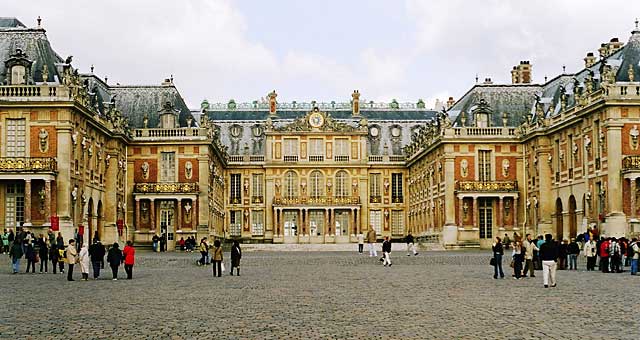 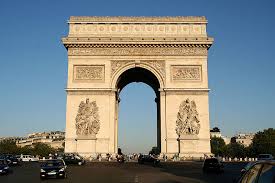                          Louvre Museum                                                                               Sacre Coeur           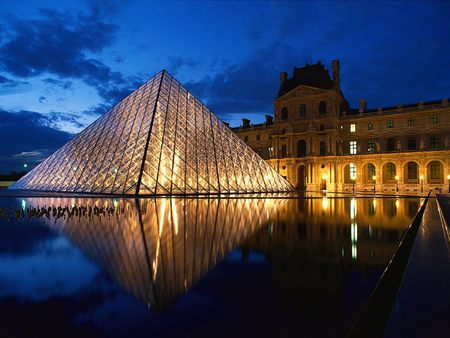 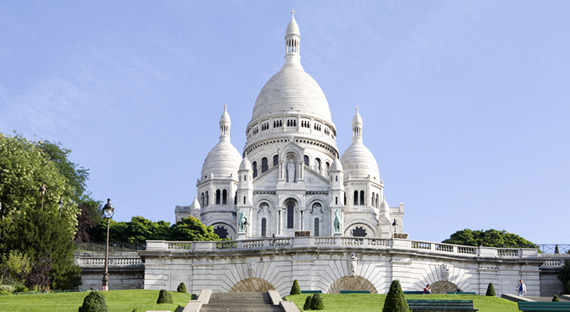         Morning Session          8.30  -  11.30  hrsAfternoon  Social Activities                        13.00 – 16.00  hrsEvening  10th OctDeparting from SuvarnabhumiAirport     11st OctArriving at LHA ;9.45am.@ Host Family 12th OctIntroduction to school London Walking tourEnglish pub : 6 pm.*13  th OctMorning ClassThames River Cruise to Greenwich*  14th OctMorning ClassHarry Potter’s Walk15 th OctMorning Class/Changing of the GuardsLondon Eye* 16th OctMorning ClassNational Portrait Gallery  17th Oct                     A Day Trip to BathStonehenge and Salisbury* 18th Oct               A Day Trip to  Oxford        and  Cambridge* 19thOctMorning ClassA  visit to  Wat Thai  and    Wimberdon Tennis Court 20thOctMorning ClassNatural Sciences and History Museum 21st OctMorning ClassWindsor Castle, Eton College by train*22nd OctMorning ClassCamden Market,  Notting Hill  Walk 23rd  OctMorning ClassShopping at the luxurious  HarrodsDeparting for Paris [19.40 hr.] 24th  OctTour of Eiffel Tower                 ,   Champs Elysees,Louvre, Notre DameRiver Seine Cruise 25thOctVersailles Palace                Montmartre , Sacre CoeurDeparting for London 26th  OctMorning ClassTower of London *English pub  6 pm.* 27th OctMorning ClassThe Beatles ‘ Walk  28th OctMorning ClassA Visit  to Arsenal Football Stadium 29th OctMorning ClassBritish Museum 30th OctMorning ClassShopping on Oxford Street   /    Westfield Shopping  Mall 31st Oct              A day trip to Stratford-on-Avon ,Shakespeare’s Birthplace*1st Nov            Departing for Heathrow : afternoonWe are  flying  home !       2nd NovArriving at Suvarnabhumi  Airport : 19.00 hr.กำหนดการทัศนศึกษาสุดสัปดาห์ ณ กรุงปารีส  ฝรั่งเศส รวม 3 วัน 16-18 ตค.58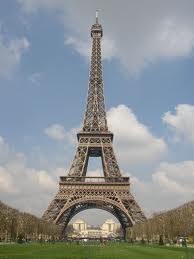 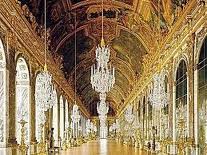 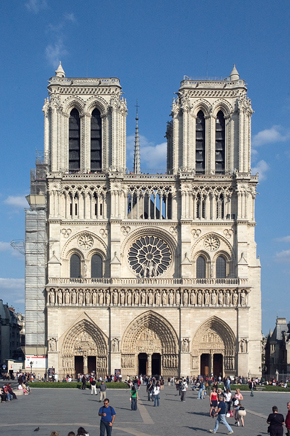 กำหนดการทัศนศึกษาสุดสัปดาห์ ณ กรุงปารีส  ฝรั่งเศส รวม 3 วัน 16-18 ตค.58กำหนดการทัศนศึกษาสุดสัปดาห์ ณ กรุงปารีส  ฝรั่งเศส รวม 3 วัน 16-18 ตค.58           Eiffel  Tower                    The Palace of Versailles                              Notre Dame de Paris                                                                                  Eiffel  Tower                    The Palace of Versailles                              Notre Dame de Paris                                                                       France : Paris & VersaillesFrance : Paris & Versaillesวันศุกร์         23 ตค. 19.00 น.คณะพบกัน ณ สถานีรถไฟวิคทอเรีย  ที่ชานชลา 15 – 19ออกเดินทางโดยรถโค้ช (Executive coach) ผ่าน Euro Tunnel ค้างคืนบนรถวันเสาร์24 ตค. 07.30 น.ถึงกรุงปารีสเช้าตรู่ อาหารเช้าตามอัธยาศัย นั่งรถชมสถานที่สำคัญของเมืองหลวงระดับโลกพร้อมไกด์มืออาชีพ ถนนชองส์เอลิเซ่ส์ ( Champs Elysees ) ชมพิพิธภัณฑ์ลูฟร์  (Louvre) ซึ่งเคยเป็นพระราชวังที่ประทับของกษัตริย์ฝรั่งเศส ชมงานศิลปะล้ำค่า ชมภาพอมตะ  “โมนาลิซ่า” แวะช็อปปิ้งสินค้าแบรนด์เนมที่ห้างGallery Lafayette รับประทานอาหารกลางวันตามอัธยาศัย แล้ว แล้วเข้าชมมหาวิหารแบบกอธิคโนตเตรอดาม (Notre Dame) ที่ตั้งอยู่บนเกาะอิลเดอลาซิเต้กลางแม่น้ำ ชมประติมากรรมและ หน้าต่างประดับกระจกสี (stained glass) บ่ายขึ้น หอไอเฟล ชมภูมิทัศน์ที่ตระการตาจากมุมสูง    ตอนเย็น นำล่องเรือในแม่น้ำแซนน์ ชมสถานที่สำคัญคู่บ้านคู่เมืองสองฝั่งแม่น้ำ เช่น อาคาร สถาปัตยกรรมเก่าแก่แบบเรอเนสซองส์ ซึ่งได้รับการอนุรักษ์ให้อยู่ในสภาพเดิม ทำให้กรุงปารีส โดดเด่นไปมหานครที่งดงามแห่งหนึ่งของโลก  ชมหอเฟลยามราตรีประดับไฟแสงสีงดงาม แล้วเดินทางเข้าพักที่โรงแรม IBIS รับประทานอาหารค่ำตามอัธยาศัยวันอาทิตย์ 25 ตค.0830รับประทานอาหารเช้าที่โรงแรมแล้ว เดินทางเข้าชมพระราชวังแวร์ซาย อยู่ทางทิศตะวันตกเฉียงใต้ของกรุงปารีส ที่ได้รับยกย่องว่าใหญ่ที่สุดในปฐพี ชมความงามของห้องต่างๆ เช่นห้องเทพ อพอลโล ห้องเทพีวีนัส ห้องเทพีไดอาน่า และห้องสำคัญในประวัติศาสตร์ คือห้องกระจก (The Hall of  Mirror) สถานที่ทำสัญญาสันติภาพ แวร์ซายส์ (Versailles Treaty) ระหว่างสัมพันธมิตรกับเยอรมัน ก่อนสงครามโลกครั้งที่ 2 สงบ  ชมภาพเขียนสี เฟรสโก้โดยจิตกรเอกชาวฝรั่งเศส ที่ทำให้ พระราชวังนี้งดงามล้ำค่าด้วยงานศิลปะชั้นยอดของโลก แล้วไปชมจุดสูงสุดของนครปารีส คือ มงต์มาร์ตร (Montmartre) ซึ่งเป็นย่านที่ได้รับอิทธิพลแบบโบฮีเมียน  ชมแหล่งจำหน่ายของที่ระลึกเกี่ยวกับกรุงปารีส รวมทั้งร้านอาหารมากมาย  เข้าชมมหาวิหาร Sacre Coeur และผ่านชม สถานบันเทิงมูแรงรูจ (Moulin Rouge) ที่เป็นต้นแบบของสถานบันเทิงแห่งอื่นๆ  ทั่วโลก แล้วรับประทานอาหารกลางวันตามอัธยาศัย   บ่าย ออกเดินทางจากกรุงปารีสกลับถึงกรุงลอนดอนเวลา  23.00 น. 